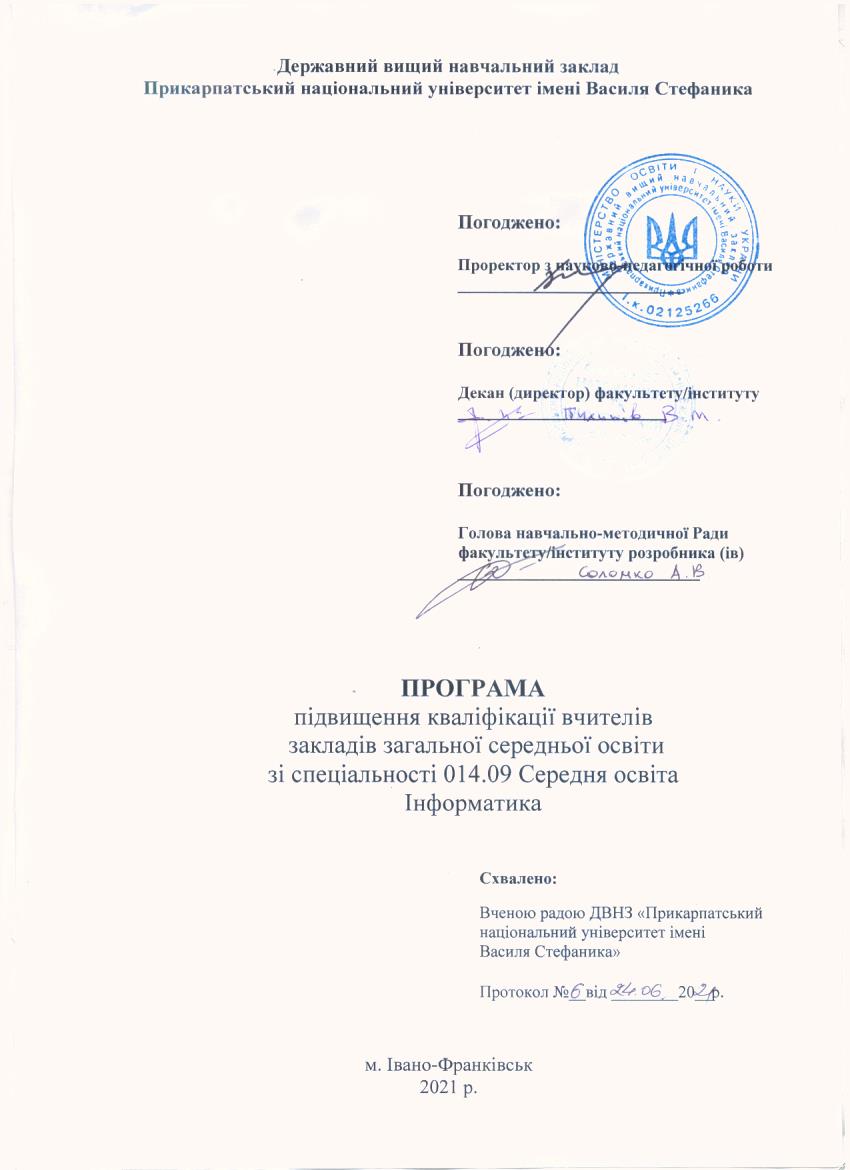 Програма підвищення кваліфікаціївчителів закладів загальної середньої освітиРозробники:Власій Олеся Орестівна - доцент кафедри математики та інформатики і методики навчання;Степанченко Леся Петрівна - учитель інформатики та математики Угорницького ліцею, учитель ІІ кваліфікаційної категорії.Найменування програми: STEAM-проекти в TinkercadМета: ознайомлення із можливостями створення STEAM-проектів у онлайн-середовищі Tinkercad: створення 3Д-моделей, блочне програмування 3Д моделей та емулятор Arduino.Зміст:·        STEAM-освіта: передісторія та перспективи·        Знайомство із середовищем Tinkercad·        Створення 3D моделей різної складності·        Створення 3D моделей за допомогою блочного програмування·        Емулятор Arduino·        Організація дистанційного навчання за допомогою TinkercadОбсяг (тривалість), що встановлюється в годинах та / або в кредитах ЄКТС: 30 годФорма / форми підвищення кваліфікації: очна, змішана, дистанційнаПерелік компетентностей, що вдосконалюватимуться / набуватимуться (загальні, фахові): здатність використовувати набуті знання для реалізації новітніх моделей навчання з використанням цифрових технологійздатність використовувати набуті знання для реалізації новітніх моделей навчання з використанням цифрових технологійздатність використовувати наявні цифрові освітні ресурсиздатність до презентації власних результатів професійної діяльності здатність формувати в учнів компетентності та уміння, спільні для всіх компетентностейРозподіл годин за видами діяльності:Особа / особи, які виконують програму:Доцент кафедри математики та інформатики і методики навчання ПНУ  Власій Олеся Орестівна, кандидат технічних наук, доцент, досвід викладання курсу 5 років, досвід дистанційної роботи 6 р.Степанченко Леся Петрівна - учитель інформатики та математики Угорницького ліцею, учитель ІІ кваліфікаційної категорії, досвід викладання Tinkercad 3 р.Терміни виконання програми: 1 тижденьОчікувані результати навчання:- розуміння ролі STEAM-освіти у перспективі розвитку сучасної освіти- вільне володіння інструментарієм Tinkercad- застосування можливостей Tinkercad для реалізації ідей STEAM-освіти та дистанційної освіти- набуття практичних навичок зі створення STEAM-проектів у Tinkercad:   
   моделювання тривимірних об’єктів різного рівня складностіВартість програми: встановлюється планово-фінансовим відділом університету За попередніми розрахунками : в групах до 21 особи учасників - 1000 грн.від кожного слухача курсів за 1 кредит; якщо ж у групі 21 і більше осіб - 870 грн. за 1 кредит від кожного слухача.Графік навчального процесу:  відповідно до плану графікаМінімальна та максимальна кількість осіб у групі: мінімальна кількість – 10 осіб; максимальна – 25 осібАкадемічні, професійні можливості за результатами опанування програмою: отримання свідоцтва підвищення кваліфікації (30 годин, 1 ЄКТС)Можливість надання подальшої підтримки чи супроводу: Викладачі курсу в форматі листування (email) допоможуть і будуть супроводжувати при формуванні навчального матеріалу.Додаткові послуги (організація трансферу, перелік можливих послуг для осіб з інвалідністю): за зверненням.Документ, що видається за результатами підвищення кваліфікації: свідоцтвоРозробник / розробники (посада, наукова ступінь, вчене звання ПІБ)Доцент кафедри математики та інформатики і методики навчання ПНУ  кандидат технічних наук, доцент, Власій Олеся ОрестівнаУчитель інформатики та математики Угорницького ліцею, учитель ІІ кваліфікаційної категорії Степанченко Леся Петрівна Назви змістових модулів на навчальних темКількість годинКількість годинКількість годинКількість годинКількість годинНазви змістових модулів на навчальних темЛекціїЛабораторнізаняттяСамостійна роботаконтрольна робота (презентація проекту свого курсу)Всього кредитів /годинВступ  STEAM-освіта:  передісторія та перспективи2 год2 год4 годТема 1 Інструменти моделювання тривимірних об’єктів2 год2 год2 год6 годТема 2 Програмування тривимірних об’єктів у Tinkercad2 год2 год2 год6 годТема 3 Емулятор Arduino  у Tinkercad2 год2 год2год6 годТема 4 Мережева робота у Tinkercad2 год2 год2год6 годПідсумкове заняття / Презентація проекту курсу2 год2 годВСЬОГО:10 год8 год10 год230 год